External Relationships Committee Meeting MinutesWednesday, May 19, 20212:00 pm - 4:00 pmLocation: 121 East 7th Place, St. Paul MN 55101Members present via conference line (Teams), Andy Christiansen, Christy Caez Claudio, Dave Johnson, Leigh Lake, and John Fetcher, staff present David Dively, Linda Gremillion and Shannon Hartwig. Meeting opened at 2:06 pmApprove agenda and the addition of council business, Staff member Linda Gremillion and 4/21/2021 minutes, motion made by Dave Johnson, and seconded by John Fetcher.  Council Business – Business Expense updateLinda Gremillion shared with the group the process to claim the business expenses for council business. The form is located on the agency website and need to be turned in to Linda for the fiscal year.Review regional representation decision; how to formalize proposal The group discussed ideas for representing the DEED economic region they represent. The group discussed developing survey to distribute, to groups or individuals, and who is our outreach geared towards. Some of this work is dependent on the work in progress for the upcoming full council meeting to be held on June 9, 2021.By July 21st meeting we will have a copy of Ends Results Policies to use for public feedbackGroup discussion on the end results that will be coming up on the June 9th full council meeting.Next Steps:Draft a guideline for feedback on regional representation. Group will also we ask to share the executive committee's rough draft of ends policies, so the committee can get an idea of what kinds of questions to ask in the input/feedback.Meeting adjourned at 3:15 pm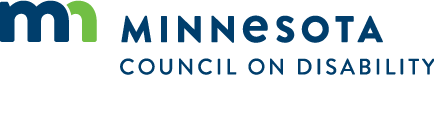 